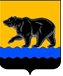 ГЛАВА ГОРОДА НЕФТЕЮГАНСКА постановлениег.НефтеюганскО награжденииВ соответствии с Положением о наградах и почётном звании муниципального образования город Нефтеюганск, утвержденным решением Думы города Нефтеюганска от 31.10.2016 № 30-VI, представленными ходатайствами исполняющего обязанности директора филиала общества с ограниченной ответственностью «РН-Сервис» в городе Нефтеюганске А.А.Лузина от 05.08.2021 № 18/4635, начальника отдела по делам гражданской обороны и чрезвычайным ситуациям администрации города Нефтеюганска В.А.Чертова от 11.08.2021 №Исх.ГОиЧС-04-01-11-394-1, генерального директора акционерного общества «Управляющая компания «Городское Домо Управление 5» А.Н.Кулика от 13.08.2021 № 34, директора Нефтеюганского филиала общества с ограниченной ответственностью «Буровая компания «Евразия» В.В.Скворцова от 30.07.2021 № Иор-01/60/СВ-2021, директора Нефтеюганского филиала общества с ограниченной ответственностью «Буровая компания «Евразия» В.В.Скворцова от 30.07.2021 № Иор-01/62/СВ-2021, директора обособленного подразделения «Новомет-Нефтеюганск» акционерного общества «Новомет-Пермь» Д.Г.Сирина от 19.08.2021 № 480, управляющего общества с ограниченной ответственностью «ЮКОРТ» Г.Ю.Воронина от 20.08.2021 № 66/02-1321 постановляю:1.Наградить:1.1. Почетной грамотой главы города Нефтеюганска:1.1.1.за высокое профессиональное мастерство, вклад в социально-экономическое развитие города Нефтеюганска и в связи с Днем работников нефтяной и газовой промышленности:1.1.2.за высокое профессиональное мастерство, безупречную работу и достигнутые успехи в труде: 1.2. Благодарственным письмом главы города Нефтеюганска: 1.2.1.за высокое профессиональное мастерство и в связи с Днем работников нефтяной и газовой промышленности:1.2.2.за значительный вклад в реализацию мероприятий по защите населения и территории города Нефтеюганска при ликвидации чрезвычайной ситуации техногенного характера:2.Вручить лицам, указанным в пункте 1 настоящего постановления, подарочно-сувенирную продукцию, цветы согласно приложению к постановлению.3.Департаменту по делам администрации города (Прокопович П.А.) разместить постановление на официальном сайте органов местного самоуправления города Нефтеюганска в сети Интернет.4.Контроль исполнения постановления оставляю за собой.Исполняющий обязанностиглавы города Нефтеюганска                                                                  А.В.ПастуховПриложение к постановлению главы города от 25.08.2021 № 63Подарочно-сувенирная продукция, цветыот 25.08.2021      № 63ШиринаСергея Викторовича-бурильщика эксплуатационного и разведочного бурения скважин на нефть и газ Нефтеюганского филиала общества с ограниченной ответственностью «Буровая компания «Евразия»;КуликаАртема Николаевича-генерального директора акционерного общества «Управляющая компания «Городское Домо Управление 5».АртемьеваДмитрия Владимировича-ведущего специалиста цеха текущего и капитального ремонта скважин № 1 филиала общества с ограниченной ответственностью «РН-Сервис» в городе Нефтеюганске; БехЮлию Рафиковну-кладовщика обособленного подразделения «Новомет-Нефтеюганск» отдела материально-технического снабжения склад ТМЦ и ЗиП;БорисенкоАндрея Юрьевича-мастера буровой Нефтеюганского филиала общества с ограниченной ответственностью «Буровая компания «Евразия»;БородкинуЕлену Анатольевну-заведующего складом Нефтеюганского филиала общества с ограниченной ответственностью «Буровая компания «Евразия»;Виниченко Дмитрия Александровича-электромонтера по ремонту и обслуживанию электрооборудования 5 разряда участка энергетического обеспечения общества с ограниченной ответственностью «ЮКОРТ»;ГариповаДамира Ракитовича-машиниста подъемника 7 разряда цеха подъемных агрегатов № 1 филиала общества с ограниченной ответственностью «РН-Сервис» в городе Нефтеюганске;Иванова Юрия Владимировича-бурильщика эксплуатационного и разведочного бурения скважин на нефть и газ Нефтеюганского филиала общества с ограниченной ответственностью «Буровая компания «Евразия»;ИмамутдиноваИльсура Ильгизовича-водителя автомобиля Нефтеюганского филиала общества с ограниченной ответственностью «Буровая компания «Евразия»;КозловуВалерию Александровну-техника по учету оборудования обособленного подразделения «Новомет-Нефтеюганск» участка ремонта наземного оборудования;МайороваАндрея Васильевича-бурильщика капитального ремонта скважин 7 разряда цеха текущего и капитального ремонта скважин № 1 филиала общества с ограниченной ответственностью                           «РН-Сервис» в городе Нефтеюганске;МишинаАндрея Ивановича-главного специалиста производственного отдела филиала общества с ограниченной ответственностью «РН-Сервис» в городе Нефтеюганске;ПодсеваловаВладимира Васильевича-бурильщика капитального ремонта скважин 7 разряда цеха текущего и капитального ремонта скважин № 6 филиала общества с ограниченной ответственностью                           «РН-Сервис» в городе Нефтеюганске;РагимоваФизули Бахрам оглы-помощника бурильщика капитального ремонта скважин 5 разряда цеха текущего и капитального ремонта скважин № 7 филиала общества с ограниченной ответственностью                           «РН-Сервис» в городе Нефтеюганске;СайфулинаТимура Зуфаровича-начальника участка обособленного подразделения «Новомет-Нефтеюганск» цеха проката ЭПУ АУП;Умарова Амира Сайфуллавича-начальника смены Нефтеюганского филиала общества с ограниченной ответственностью «Буровая компания «Евразия»;Фоменко Татьяну Станиславовну-начальника отдела Нефтеюганского филиала общества с ограниченной ответственностью «Буровая компания «Евразия»;ШакироваАльмира Расимовича-машиниста подъемника 7 разряда цеха подъемных агрегатов № 1 филиала общества с ограниченной ответственностью                           «РН-Сервис» в городе Нефтеюганске;Шелепову Надежду Анатольевну-техника по учету оборудования обособленного подразделения «Новомет-Нефтеюганск» ПТС диспетчерской службы участка комплектации.- коллектив муниципального бюджетного общеобразовательного учреждения «Средняя общеобразовательная школа № 3 имени Ивасенко Анатолия Антоновича».№ п/пНаименованиеКоличество (штук)Рамка А421Бланк благодарственного письма с символикой города19Бланк почетной грамоты с символикой города2Роза (70 см.)21